Шуйский муниципальный районАфанасьевское  муниципальное дошкольное образовательное учреждение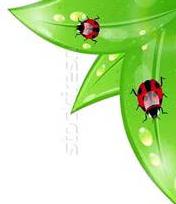 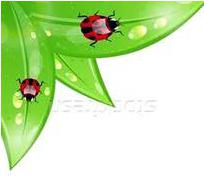 Инновационный проект «Воспитание экологической культуры в ДОУ»(Сроки реализации проекта 2017-2020 учебный год)Подготовила: Соколова Наталья Михайловна, воспитатель Афанасьевского МДОУ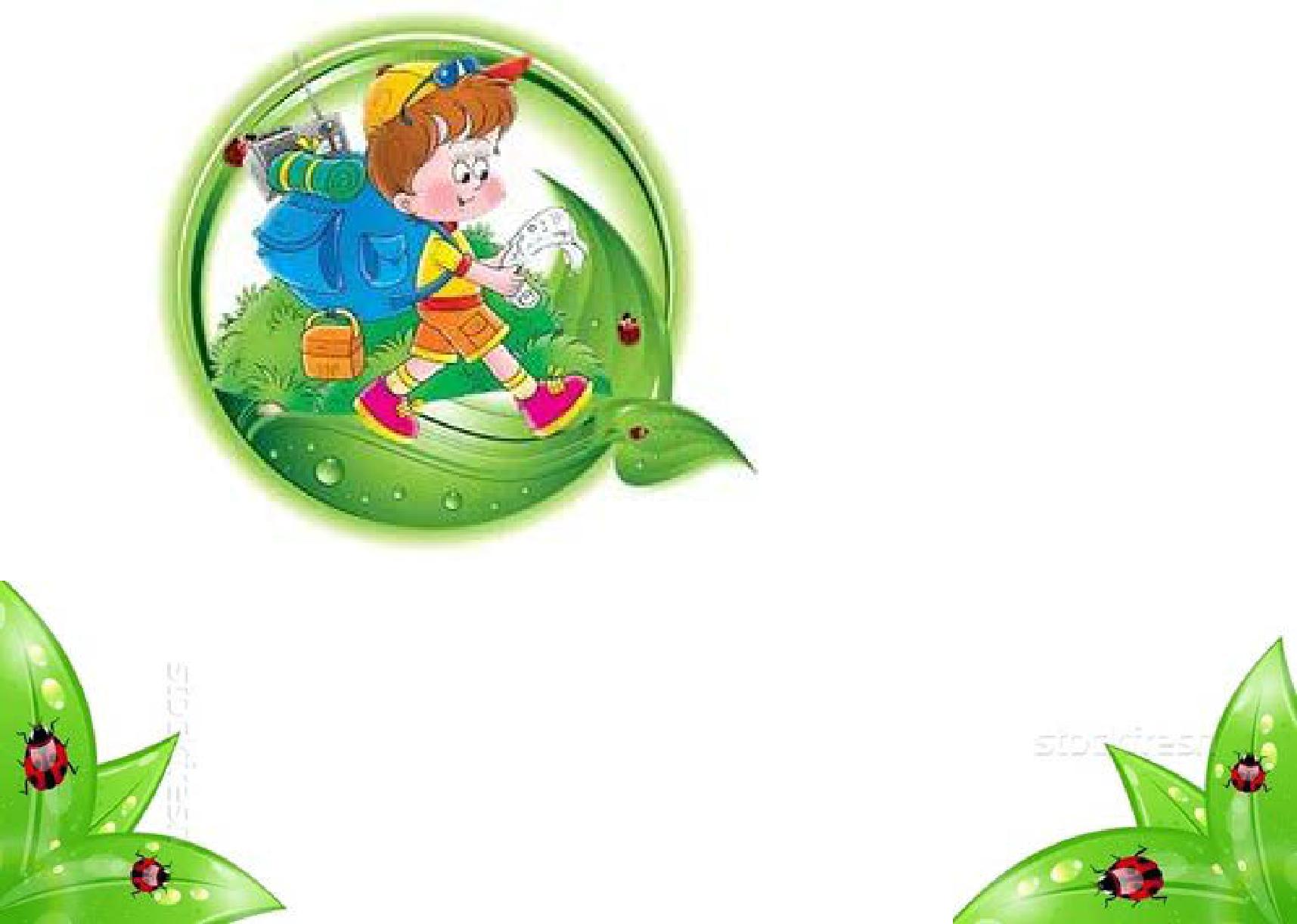 2017 годАктуальностьЭкологическое образование и воспитание детей является чрезвычайно актуальной проблемой настоящего времени. В середине 20 века экология обрела широкую известность среди всех людей, независимо от их специальности. Она стала наукой, которая должна помочь людям выжить, сделать их среду обитания для существования.сожалению, общество осознало это, когда уже стали ощутимы отрицательные последствия потребительского отношения людей к природе, когда на планете практически не осталось уголков нетронутой природы, когда состояние среды обитания отрицательно сказалось на здоровье огромного количества людей.Именно поэтому во всем мире в последнее время все больше внимания уделяется образованию в области окружающей среды.Дошкольный возраст - это начальный этап формирования личностных качеств, целостной ориентации человека. В этот период закладывается позитивное отношение к природе, себе и другим людям. Фундамент экологического образования, несомненно, должен закладываться в дошкольном возрасте, тем не менее, оно не должно рассматриваться как изолированное направление работы в дошкольном образовательном учреждении.Развитие дошкольного образования, переход на новый качественный уровень не может осуществляться без разработки инновационных технологий в экологическом воспитании дошкольников.Инновационные технологии получили свое новое развитие в экологическом образовании, поскольку характер экологических знаний обуславливает не только разнообразные формы пограничного объединения смежных предметов, но и интеграцию различных областей воспитания и обучения дошкольников. Одним из важных условий реализации системы экологического образования в дошкольном учреждении является правильная организация и экологизация развивающей среды..Теоретические основы программы – исследования возрастной психологии, экологической педагогики и психологии (С.Д. Дерябо, В.А. Ясвин), идеи экологической этики (В.Е. Борейко) и концепция личностно ориентированного образования (С.Н. Новикова).Новизна экологического проекта заключается в активном использовании информационных компьютерных технологий. Основным фактом, обеспечивающим эффективность образовательного процесса, является личностная включенность детей и родителей в событийную жизнь. Используя новые, увлекательные для нового поколения технологии можно обеспечить эту включенность, используя инновационные формы и методы:викторины, семинары - вебинары;виртуальные экскурсии и путешествия, экологические акции;мастер - классы, тематические презентации в интерактивном режиме.Выделяют следующие направления инновационной деятельности:Реализация личностно-деятельностной технологии развития интегративных качествдошкольников в информационно-образовательной среде дошкольного2образовательного учреждения. Обеспечение комфортных условий для личностного развития и социализации обучающихся через проектирование, организацию и осуществление событийного подхода.Инициирование процессов педагогически обоснованного включения средств информационно-коммуникационных технологий в организацию образовательных событий.Преобразование развивающей предметно-пространственной экологической среды в соответствии с федеральным государственным образовательным стандартом дошкольного образования.Разработка механизмов и инструментов реализации федерального государственного образовательного стандарта дошкольного образования, способствующих повышению уровня профессиональной компетентности педагогов в области экологического образования в профессиональной деятельности.Внедрение новых форм сотрудничества с родителями, социальным окружением, используя ресурс информационного обеспечения субъектов образовательного процесса.Эти направления экологического воспитания успешно реализуются посредством инновационных видов образовательных технологий, таких как:−  проектные методы,−  экологическая тропинка,− социально-игровые методы, − мультимедийная презентация,−  использование компьютерных технологий.Тип проекта:Эколого-эстетический, познавательный.Вид проекта:Долгосрочный (октябрь 2017г. - август 2020г.)Участники проекта:Воспитанники, родители, воспитатели дошкольного образовательного учреждения.Цель проекта:Обеспечение сформированности у детей дошкольного возраста целостного взгляда на природу и место человека в ней, экологической грамотности, способности любить окружающий мир и бережно относиться к нему в условиях реализации федерального государственного образовательного стандарта дошкольного образования.Задачи:Повышение уровня развития у дошкольников исследовательского интереса, стремления к преобразованию и как следствие повышения качества образования в области экологической культуры.Формирование у детей дошкольного возраста умений разнообразной деятельности в природе и становление экологически ориентированного взаимодействия с ее объектами.Формирование навыков экологически грамотного и безопасного поведения в природе.3Повышение уровня обеспечения развивающей предметно-пространственной среды в помещениях и на территории дошкольного образовательного учреждения в соответствии с федеральным государственным образовательным стандартам дошкольного образования.Содействие формированию информационно-коммуникативной компетенции педагогических работников и родительской общественности для обеспечения полноценного образования дошкольников в соответствии с федеральным государственным образовательным стандартам дошкольного образования по вопросам экологического воспитания.Механизм реализации проекта «Воспитание экологической культуры в ДОУ» Центр экологического обучения:Занятия с элементами исследовательской и экспериментальной деятельности;Комплексные сюжетные и тематические занятия с использованием современных компьютерных технологий;Экологические тропы;Беседы, наблюдения, чтение художественной литературы;Виртуальные экскурсии, виртуальные путешествия;Походы, самостоятельная опытническая деятельность детей. Развивающая предметно-пространственная среда:Макеты, коллажи, схемы-карты города;Мини-музей;Уголки природы, мини-огороды;Выставочный вернисаж;Мультимедийные презентации;Лаборатория"Мастер-класс" для педагогов:Педагогические, методические советы;Консультации, семинары-практикумы;Конкурсы, смотры-конкурсы;Круглый стол, обмен опытом;Открытые занятия.Сотрудничество с семьями воспитанников:Выставки;Экскурсии, совместные походы;Семейные праздники и викторины;Совместные детско-взрослые творческие проекты.Практическая значимость проектаРабота в экспериментальном режиме проекта "Воспитание экологической культуры в ДОУ" повышает качество образовательного процесса в области экологического воспитания и помогает ребенку осознать свое место в окружающем мире, выработать навыки экологически грамотного поведения и природопользования, осознать необходимость актуальности проблемы зависимости здоровья от охраны окружающей среды.4По  всем  направлениям  проекта  ведется  комплексная  работа  всемиспециалистами дошкольного учреждения в условиях реализации федерального государственного образовательного стандарта дошкольного образования.Материально-техническое обеспечение проекта:−  компьютер;− мультимедийная система; − − программное обеспечение;− фотоаппарат; − принтер;− музыкальный центр; − фонотека;− мини-лаборатории в группах; − мольберты;− световые столы и планшеты для рисования песком; − канцелярские принадлежности.РезультативностьРезультативность и целесообразность работы по проекту выявляется с помощью комплекса диагностических методик: в конце каждого года обучения проводится педагогическая диагностика воспитанников , анкетирование педагогов и родителей; в течении учебного года осуществляется наблюдение и анализ творческих работ детей.Методы работы:объяснительно-иллюстративный	–	предполагает	получение	знаний	из	рассказавоспитаеля, из литературы, с использованием наглядных пособий;метод проблемного изучения состоит в том, что педагог, прежде чем излагать материал,ставит проблему, очерчивает область поиска, затем показывает систему доказательств(сравнивает точки зрения, различные подходы) и в итоге способ решения поставленнойзадачи;частично-поисковый – проявляется в активном поиске решения поставленной задачи.Исследование проходит под контролем педагога. словесные методы: рассказ, беседа, сообщения - эти методы способствуют обогащению теоретических знаний детей, являются источником новой информации.наглядные методы: демонстрации рисунков, плакатов, макетов, схем, коллекций, иллюстраций. Наглядные методы дают возможность более детального обследования объектов, дополняют словесные методы, способствуют развитию мышления детей;практические методы: изготовление рисунков, плакатов, схем, практические работы. Практические методы позволяют воплотить теоретические знания на практике, способствуют развитию навыков и умение детей.Формы работы:Учитывая возрастные и психологические особенности детей, в специфику проекта «Воспитание экологической культуры в ДОУ» необходимо использовать такие формы проведения занятий как экскурсии, занятия – встречи с представителями охраны природы, практические работы. Такие формы работы позволяют детям почувствовать их причастность к5культурному наследию народа, его ценностям. Принципиальное изменение форм организации занятия заключается в том, что дает по возможность переносится в ту среду, которая изучается (парк, лес, водоем, участок, музей, улица, дом, учреждения, и т. д.). Как можно больше экскурсий, целевых прогулок, походов, тематических актов, игр и праздников на воздухе, то есть необходимо расширение образовательного пространства. Наряду с традиционными, в программе используются современные технологии и методики: технология развивающего воспитания и обучения, здоровье сберегающие технологии, игровые технологии, компьютерные технологии, проектные технологии.Описание основных мероприятий инновационного проекта6Календарный план реализации инновационного экологического проектаПервый этап - подготовительныйгруппа;"Юные натуралисты", "Времена года" средние группыРазработка сценария виртуального похода в "уголок" леса, водоема.Разработка сценариев экологических мероприятий "День Яркого Солнца", "День Здоровья".Подготовка к экскурсиям: "Улицы родного поселка", "Лесные путешествия", "Растительный и животный мир водоема"; Методическая разработка семинара для педагогов по подготовке и организации работы по проекту.8Второй этап - диагностический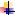 Четвертый этап - заключительныйРеализация проекта предполагает достижение следующих результатовУ дошкольников в процессе ознакомления с окружающим повысятся интеллектуальные и исследовательские способности.Будут сформированы представления детей о явлениях природы и окружающего мира.У воспитанников сформируются навыки экологически грамотного и безопасного поведения в природе.Повысится обеспечение развивающей предметно-пространственной среды в помещениях и на территории дошкольного образовательного учреждения в соответствии с федеральным государственным образовательным стандартом.Будет сформирована информационно-коммуникативная компетентность педагогических работников и родительской общественности в плане экологического образования дошкольников.15Список литературыПримерная общеобразовательная программа дошкольного образования "От рождения до школы" под редакцией Н.Е. Вераксы. Москва. Мозаика-Синтез,2014.Грехова Л.И. В союзе с природой. Эколого-природоведческие игры и развлечения с детьми. "Сервисшкола" Москва-Ставрополь, 2002.Дорошина И.Г. Экологическое воспитание дошкольников в повседневной жизни с учетом ФГОС (электронный ресурс) И.Г. Дорошина // Социальная сеть работников образования. - Режим доступа: http://nsportal.ru/deКолодяжная Т.П. Управление современным дошкольным образовательным учреждением М, 2004.Корнилова В.М. "Экологическое окно" в детском саду. Творческий центр "Сфера". Москва, 2008.Масленникова О.М. Экологические проекты в детском саду. Волгоград. Издательство "Учитель", 2009.Николаева С.Н. "Воспитание экологической культуры в дошкольном детстве" М.: Новая школа, 1995.Рыжова Н.А. "Наш дом - природа" Издательство Карапуз, 2005.Солодянкина О.В. Сотрудничество ДОУ с семьей. М., 2004.Чердымова Е.И. Инновационные технологии в формировании экологического сознания у дошкольников (электронный ресурс) / Е.И. Чердымова // Научная библиотека открытого доступа "КиберЛеника".16№ п/пЭтап проектаМероприятия проектаМероприятия проектаМероприятия проектаМероприятия проекта1.Первый этапАнализ материально-технической базы средней группы,Анализ материально-технической базы средней группы,Анализ материально-технической базы средней группы,Анализ материально-технической базы средней группы,Анализ материально-технической базы средней группы,Анализ материально-технической базы средней группы,Анализ материально-технической базы средней группы,Анализ материально-технической базы средней группы,Анализ материально-технической базы средней группы,Анализ материально-технической базы средней группы,готовности  педагогического  коллектива  к  реализацииготовности  педагогического  коллектива  к  реализацииготовности  педагогического  коллектива  к  реализацииготовности  педагогического  коллектива  к  реализацииготовности  педагогического  коллектива  к  реализацииготовности  педагогического  коллектива  к  реализацииготовности  педагогического  коллектива  к  реализацииготовности  педагогического  коллектива  к  реализацииготовности  педагогического  коллектива  к  реализацииготовности  педагогического  коллектива  к  реализацииинновационного проекта, методической обеспеченностиинновационного проекта, методической обеспеченностиинновационного проекта, методической обеспеченностиинновационного проекта, методической обеспеченностиинновационного проекта, методической обеспеченностиинновационного проекта, методической обеспеченностиинновационного проекта, методической обеспеченностиинновационного проекта, методической обеспеченностиинновационного проекта, методической обеспеченностиинновационного проекта, методической обеспеченностиработы   в   области   экологического   образованияработы   в   области   экологического   образованияработы   в   области   экологического   образованияработы   в   области   экологического   образованияработы   в   области   экологического   образованияработы   в   области   экологического   образованияработы   в   области   экологического   образованияработы   в   области   экологического   образованияработы   в   области   экологического   образованияработы   в   области   экологического   образованиядошкольников.дошкольников.дошкольников.2.Второй этапВыявлениеВыявлениезапросовзапросовродителейродителейпопоорганизацииорганизацииэкологической работы в дошкольном образовательномэкологической работы в дошкольном образовательномэкологической работы в дошкольном образовательномэкологической работы в дошкольном образовательномэкологической работы в дошкольном образовательномэкологической работы в дошкольном образовательномэкологической работы в дошкольном образовательномэкологической работы в дошкольном образовательномэкологической работы в дошкольном образовательномэкологической работы в дошкольном образовательномучреждении.учреждении.3.Третий этапРазработка и внедрение инновационных информационно-Разработка и внедрение инновационных информационно-Разработка и внедрение инновационных информационно-Разработка и внедрение инновационных информационно-Разработка и внедрение инновационных информационно-Разработка и внедрение инновационных информационно-Разработка и внедрение инновационных информационно-Разработка и внедрение инновационных информационно-Разработка и внедрение инновационных информационно-Разработка и внедрение инновационных информационно-коммуникативных технологий педагогами и родителямикоммуникативных технологий педагогами и родителямикоммуникативных технологий педагогами и родителямикоммуникативных технологий педагогами и родителямикоммуникативных технологий педагогами и родителямикоммуникативных технологий педагогами и родителямикоммуникативных технологий педагогами и родителямикоммуникативных технологий педагогами и родителямикоммуникативных технологий педагогами и родителямикоммуникативных технологий педагогами и родителямивоспитанников  (презентаций,  анимационных  фильмов,воспитанников  (презентаций,  анимационных  фильмов,воспитанников  (презентаций,  анимационных  фильмов,воспитанников  (презентаций,  анимационных  фильмов,воспитанников  (презентаций,  анимационных  фильмов,воспитанников  (презентаций,  анимационных  фильмов,воспитанников  (презентаций,  анимационных  фильмов,воспитанников  (презентаций,  анимационных  фильмов,воспитанников  (презентаций,  анимационных  фильмов,воспитанников  (презентаций,  анимационных  фильмов,игр,виртуальныхвиртуальныхвиртуальныхпутешествийпутешествийпутешествийиэкскурсий,экскурсий,развивающихразвивающихзанятий)позанятий)потеметемеэкологическогоэкологическогоэкологическоговоспитания дошкольников с привлечением специалистов.воспитания дошкольников с привлечением специалистов.воспитания дошкольников с привлечением специалистов.воспитания дошкольников с привлечением специалистов.воспитания дошкольников с привлечением специалистов.воспитания дошкольников с привлечением специалистов.воспитания дошкольников с привлечением специалистов.воспитания дошкольников с привлечением специалистов.воспитания дошкольников с привлечением специалистов.воспитания дошкольников с привлечением специалистов.Проведение   обучающих   семинаров,   конференций.Проведение   обучающих   семинаров,   конференций.Проведение   обучающих   семинаров,   конференций.Проведение   обучающих   семинаров,   конференций.Проведение   обучающих   семинаров,   конференций.Проведение   обучающих   семинаров,   конференций.Проведение   обучающих   семинаров,   конференций.Проведение   обучающих   семинаров,   конференций.Проведение   обучающих   семинаров,   конференций.Проведение   обучающих   семинаров,   конференций.ЭкспериментальноеЭкспериментальноеЭкспериментальноеЭкспериментальноевнедрениевнедрениеинновационныхинновационныхинновационныхинформационно-коммуникативныхинформационно-коммуникативныхинформационно-коммуникативныхинформационно-коммуникативныхинформационно-коммуникативныхинформационно-коммуникативныхтехнологийтехнологийтехнологийпоэкологическому  образованию  дошкольников  в  единоеэкологическому  образованию  дошкольников  в  единоеэкологическому  образованию  дошкольников  в  единоеэкологическому  образованию  дошкольников  в  единоеэкологическому  образованию  дошкольников  в  единоеэкологическому  образованию  дошкольников  в  единоеэкологическому  образованию  дошкольников  в  единоеэкологическому  образованию  дошкольников  в  единоеэкологическому  образованию  дошкольников  в  единоеэкологическому  образованию  дошкольников  в  единоеинформационноеинформационноеинформационноеинформационноепространствопространствопространстводошкольногодошкольногообразовательного   учреждения,   взаимодействие   собразовательного   учреждения,   взаимодействие   собразовательного   учреждения,   взаимодействие   собразовательного   учреждения,   взаимодействие   собразовательного   учреждения,   взаимодействие   собразовательного   учреждения,   взаимодействие   собразовательного   учреждения,   взаимодействие   собразовательного   учреждения,   взаимодействие   собразовательного   учреждения,   взаимодействие   собразовательного   учреждения,   взаимодействие   спартнерами-участниками проекта, обмен информацией ипартнерами-участниками проекта, обмен информацией ипартнерами-участниками проекта, обмен информацией ипартнерами-участниками проекта, обмен информацией ипартнерами-участниками проекта, обмен информацией ипартнерами-участниками проекта, обмен информацией ипартнерами-участниками проекта, обмен информацией ипартнерами-участниками проекта, обмен информацией ипартнерами-участниками проекта, обмен информацией ипартнерами-участниками проекта, обмен информацией иопытом работы.опытом работы.опытом работы.4.Четвертый этапСозданиеСозданиеготовыхготовыхметодическихметодическихметодическихматериаловматериалов(видеороликов,(видеороликов,(видеороликов,презентаций,презентаций,игр,виртуальныхвиртуальныхпутешествий  и  экскурсий,  развивающих  занятий),путешествий  и  экскурсий,  развивающих  занятий),путешествий  и  экскурсий,  развивающих  занятий),путешествий  и  экскурсий,  развивающих  занятий),путешествий  и  экскурсий,  развивающих  занятий),путешествий  и  экскурсий,  развивающих  занятий),путешествий  и  экскурсий,  развивающих  занятий),путешествий  и  экскурсий,  развивающих  занятий),путешествий  и  экскурсий,  развивающих  занятий),путешествий  и  экскурсий,  развивающих  занятий),систематизация,систематизация,систематизация,,,,подготовка отчета.подготовка отчета.подготовка отчета.подготовка отчета.СодержаниеСрокиПродукт деятельностиПродукт деятельностиОтветственныеОжидаемыйрезультатИзучениесНормативно-0правоваяНормативно-0правоваяЗаведующийВыявлениесуществующего01.10.17г.и материально-проблем,опыта попотехническая базатехническая база        воспитателипланированиеформированию30.10.17г.проекта.способов ихэкологическойразрешения.системы, а также,опыта работы,выдающихсяпедагогов-новаторовдошкольныхучреждений России.Создание условий:сРазработкаРазработкаЗаместительОсознание− "Зимний сад";01.10.17г.перспективногоперспективного    воспитателипедагогами− огород на окне;попланированияпланированиядошкольного− летний огород;30.12.17г.экологическойэкологическойучреждения− цветники;работы (всеработы (всеактуальности− экологическаявозрастные группы);возрастные группы);проблемы− экологическаяРазработка мини-Разработка мини-экологическоготропа;Разработка мини-Разработка мини-экологическоготропа;проектов:проектов:воспитания− "уголок" леса;проектов:проектов:воспитания− "уголок" леса;"Проект в проекте""Проект в проекте"дошкольников.− оздоровительные"Проект в проекте""Проект в проекте"дошкольников.− оздоровительные"Жалобная книга"тропинки";"Жалобная книга"тропинки";природы"− мини-природы"− мини-подготовительнаялаборатории.подготовительнаялаборатории.к школе группа;к школе группа;"Лекарственныерастения"старшая группа;"Крылатыесоседи" средняягруппа."Кто живет взеленой травке?"младшая группа;"Первоцветы -цветные капелькивесны" старшаягруппа;"Младший друг-кошка" младшая7СодержаниеСодержаниеСрокиСрокиПродуктОтветственныеОтветственныеОжидаемыйдеятельностирезультатВыявление запросовВыявление запросовссанкетированиеПовышениеродителей породителей по01.10.17г.01.10.17г.родителейуровняорганизацииорганизациипопоэкологическийэкологическойэкологической30.10.17г.30.10.17г.знаний уработы вработы вродителей,дошкольномдошкольномстремлениеучрежденииучреждениивоспитателивоспитателиродителей статьактивнымиучастникамивоспитательно-образовательногопроцесса вдошкольномобразовательномучреждении.Третий этап - основнойТретий этап - основнойТретий этап - основнойТретий этап - основнойСодержаниеСрокиПродукт деятельностиПродукт деятельностиОтветственнОжидаемыйОжидаемыйыерезультатрезультатСовместнаясПакет консультативныхПакет консультативныхПакет консультативныхвоспитатели,Повышение уровняПовышение уровнядеятельность01.10.17г.01.10.17г.рекомендаций;рекомендаций;родители.экологическойэкологическойпедагогов,позапись диска"Копилказапись диска"Копилказапись диска"Копилкакультуры педагогов,культуры педагогов,воспитанников и30.04.17г.30.04.17г.идей по экологии";идей по экологии";родителей,родителей,их родителей:памятка для родителейпамятка для родителейпамятка для родителейвоспитанников.воспитанников.Презентацияпо формированиюпо формированиюэкологическихоснов экологической культурыоснов экологической культурыпроектов,создание и дальнейшее развитие Экологической тропыВыставкасФотоотчетФотоотчетФотоотчетЗаместительПроявлениеПроявлениетворческих работ01.10.17г.01.10.17г.заведующеготворческойтворческой"Весенняя капель",попоактивности,активности,"Лето - чудесная31.08.20г.31.08.20г.воспитательнположительныхположительныхпора", "Богатыйой иэмоций,эмоций,урожай", "Осенняяметодическойформированиеформированиеярмарка", Осеннийработе,эстетического вкуса,эстетического вкуса,букет", "Радугавоспитатели,сформированностьсформированностьдетских улыбок",родители.экологическихэкологических"Зимниепредставлений.представлений.сюрпризы"99РайоннаяИсследовательскаяСформированность уэкологическаяработа детей старших идетей, родителейакция «Сдай макулатуру - спаси дерево»подготовительных кэмоционально -школе групп положительногоотношения кприроде;побуждение кдеятельности поохране природы,воспитатели,заинтересовать вродители.природоохраннойдеятельности.ТуристическийсИсследовательскаяПовышение уровняпоход на03.06.18г.работа;эколого-территориипогербарий;оздоровительнойдошкольного25.10.18г.спортивноекультурыучреждения, ссоревнование,воспитанников.учреждения, сссоревнование,воспитанников.выходом, к05.06.18г.эстафеты;Реке  Внучкапофотоотчет.25.10.18г.воспитатели,своспитатели,04.06.19г.родители.по25.10.19г.Экскурсии засГербарий;Сформированностьпределы ДОУ:19.10.17г.семена растений;знаний детей о"Улицы родногопопознавательныепользе и вредепоселка", "Лесные25.10.19г.мероприятия;некоторыхпутешествия",фотоотчет.продуктов,"Растительный ирастениях,животный мир;цветниках,Экскурсии на,животных,территории ДОУ:воспитатели,насекомых."Огородныеродители.Сплоченностьгрядки и цветник",родительского"экологическаяколлектива втропа".вопросах о здоровомобразе жизни.ЭкологическиесСоздание картотекиПовышениемини-лаборатории19.10.17г.экспериментов;мотивации кв группапомультимедийныепознавательно-30.07.20г.презентации;исследовательскойвидеоролик.деятельности.,воспитатели.Районная акция «Покорми птиц»сИзготовление кормушек,Желание взрослых14.12.17г.смотр-конкурс посовместно с детьмипономинациям:помогать птицам,21.03.18г."Оригинальность исоблюдение системытворчество",и правил по уходу застворчество",и правил по уходу за19.12.18г."Рациональность иживотными, заботаподоступность";об их здоровье,20.03.19г.памятка"Помогай-ка",получениеинформационныевоспитатели., родителиположительныхсинформационныевоспитатели., родителиположительных18.12.98г.листовки;эмоций.пофотоотчет.21.03.20г."Фитолекари насФотоальбомФормированиегрядке"12.10.17г.лекарственныхпрактическихпорастений;навыков ухода за30.04.20г.экознаки этих растений;лекарственнымикартотекарастениями, умениелекарственныхнаходить и узнаватьрастений;лекарственныесказки,рассказы,стихи;растения;книжка-малышкавоспитатели,формированиелекарственныхродителисистемырецептов;здоровьесберегающипамятки по сбору,сушкех ценностей за счети хранениюкладовой природы.лекарственного сырья;фитобар.Физкультурно-сСпортивные праздникиУкреплениеоздоровительные07.10.17г.и досуги "Большиездоровья детей,мероприятияпогонки", "Лесныезакаливание20.08.20г.помощники", "Всейорганизма исемьей на старт", "Гимнсовершенствованиевесне".его функций,эколого-вовлечение11оздоровительныеродителей вмероприятия "Деньвоспитатели,физкультурно-Яркого Солнца", "ДеньродителиоздоровительнуюЗдоровья", "Морскиеработу с детьми.приключения", "Малыеолимпийские игры","День мыльныхпузырей и воздушныхшаров", "Летниемежгалактическиеигры";Закаливающиепроцедуры, сиспользованиемприродных факторов(солнце, воздух, ивода), комплексыутренних гимнастик (впомещении и на свежемвоздухе);фотоотчет.Мини-проекты:сДневник наблюдений;заместительПроявление любви и"Жалобная01.01.17г.паспорт растений-заведующегозаботы ко всемукнигаповитаминов;поживому;природы"31.05.19г.экологический букварьвоспитательнответственное иподготовитель"Комнатные растенияой ибережное отношениеная группа;нашего детского сада";методическойк здоровью"Лекарственныкладовая семян;работе,ближайшегое растения",макет экологическойспециалисты,окружения,Первоцветы -тропы;воспитателипропагандацветныекнига народныхздорового образакапелькирецептов "Неболейка";жизни, повышениявесны" старшаяэкознаки;роли физическойгруппа;гербарий"Цветы";культуры и спорта"Олимпийскиекнижка-раскладушка ово всестороннем ирезервы"пользе лекарственныхгармоничномстаршие ирастений;развитии личности;подготовительисследовательскиевовлечение вная к школеработы детей;природохраннуюгруппы;стенгазета о пользедеятельность"Кто живет вовощей для ростародителейзеленойорганизма;воспитанников,травке?",альбомчик"Насекомые";понимание ими"Младшийазбука животныхзначимости даннойдруг - кошка"живого уголка;деятельности длямладшаяальбом фотографийздоровья ребенка.12группа;кормушек и птиц;"Временакартотека подвижныхгода", средняяигр, физкультминутокгруппана свежем воздухе сиспользованиеместественных силприроды (солнце,воздух, вода);выставка детскихрисунков "НавстречуОлимпиаде";экскурсии;спортивно-оздоровительные иэкологическиепраздники;фотоальбом;презентация мини-проектов.Обласной смотр-       фотоотчет.      презентация      проектФормированиесистемынаблюдений зарастениями,уход за ними;конкурс «Территория образовательных организаций и учебно опытных участков»01.08.17г.-01.08.19г.Заведующий,воспитатели,родители.Смотры-конкурсыссоздание различныхОбеспечениев ДОУ:09.03.17г.экологическихустойчивого"Мини огород впокомпозиций винтереса детей кгруппах" , "Наш25.07.17г.групповых помещенияхприроде, созданиялюбимый огород"и на улице;условий длялюбимый огород"си на улице;условий для07.03.18г.фотоотчет.продуктивногоповзаимодействия24.07.18г.воспитатели.педагогического,родительского исродительского исдетского сообществ;06.03.19г.детского сообществ;06.03.19г.Создание условийпоСоздание условийподля экологических23.07.19г.С10.04По 30.08.20для экологических23.07.19г.С10.04По 30.08.20представлений упредставлений удетей, активизациятворчества детей,родителей ипедагогов.13СодержаниеСрокиПродукт деятельностиПродукт деятельностиОтветственныеОжидаемыйОжидаемыйОжидаемыйрезультатрезультатрезультатПроведениесМини-тестыдляПоложительноеПоложительноеПоложительноеПоложительноемониторинга04.06.19г.родителейвлияние природы навлияние природы навлияние природы навлияние природы наоценкипоздоровьездоровьевсехдеятельностипо31.08.19г.участников проектаучастников проектаучастников проектаучастников проектапроектувоспитатели.Проведениестворческий отчет;творческий отчет;СозданиеСозданиездоровойздоровойсамоанализа04.06.19г.пакет документов;пакет документов;окружающей среды;окружающей среды;окружающей среды;окружающей среды;деятельностипоэкологическийэкологическийбережноебережноепедагогов в рамкахпедагогов в рамках31.08.20г.паспортдошкольногоиспользованиеиспользованиеиспользованиеиспользованиепроектаучрежденияучреждениядаровдаровприроды;природы;заботазаботаособственномсобственномсобственномздоровьездоровьекаждогокаждогоучастника проекта.участника проекта.участника проекта.участника проекта.МетодическиесПакет документовПакет документовРаспространениеРаспространениеРаспространениеРаспространениерекомендации04.06.19г.педагогическогопедагогическогопедагогическогопедагогическогопоопытаопытамеждумежду31.08.20г.педагогамипедагогамипедагогамидошкольныхдошкольныхдошкольныхучреждений , поискучреждений , поискучреждений , поискучреждений , поисквоспитатели.ипривлечениепривлечениепривлечениеединомышленниковединомышленниковединомышленниковединомышленниковпоиспользованиюиспользованиюиспользованиюинновационныхинновационныхинновационныхинновационныхтехнологийтехнологийтехнологийвобластиобластиэкологическогоэкологическогоэкологическогоэкологическогообразования.образования.образования.ТехническоеТехническоеТехническоеукреплениеукреплениеукреплениематериальнойматериальнойматериальнойбазыдошкольногодошкольногодошкольногообразовательногообразовательногообразовательногообразовательногоучреждения.учреждения.учреждения.1414